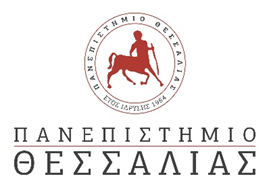                 ΣΥΜΒΟΥΛΙΟ ΕΝΤΑΞΗΣ  -  ΠΡΟΓΡΑΜΜΑ ΣΠΟΥΔΩΝ ΦΥΣΙΚΟΘΕΡΑΠΕΙΑΣΠΡΟΓΡΑΜΜΑ ΕΞΕΤΑΣΤΙΚΗΣ ΧΕΙΜΕΡΙΝΟΥ ΕΞΑΜΗΝΟΥ ΤΟΥ ΑΚ. ΕΤΟΥΣ 23-24Τα εργαστηριακά μέρη των μαθημάτων θα εξεταστούν την ίδια ημερομηνία με την θεωρία ΕΚΤΟΣ αν ο εισηγητής έχει βγάλει σχετική ανακοίνωσηΗΜΕΡΟΜΗΝΙΑΩΡΑΜΑΘΗΜΑΚΩΔΙΚΟΣΕΙΣΗΓΗΤΗΣΔευτέρα 29-1-20248-10Κλινική ΦΘ Μυοσκ/κών ΚακώσεωνΦΣΤ1 ΤΤρίγκαςΔευτέρα 29-1-20248-10Φθ Μυοσκελετικών ΚακώσεωνΦΕ2 ΤΤρίγκαςΔευτέρα 29-1-202410-12Φυσικά Μέσα ΙΦΓ6  ΤΠέπεραΤετάρτη 31-1-20248-10ΠαθολογίαΦΒ1 ΤΘεοδώρουΤετάρτη 31-1-202410-12ΝευροφυσιολογίαΦΒ3ΘεοδώρουΤετάρτη 31-1-202410-12Κλινική ΦΘ Μυοσκελετικού Συστήματος ΙΙΦΣΤ1ΤρίγκαςΤετάρτη 31-1-202412-14Κλινική Καρδιοαναπνευστική Φ/ΘΦΔ1 ΤΚορτιάνουΤετάρτη 31-1-202414-16Αναπνευστική Φυσικ/πείαΦΓ3 ΤΚορτιάνουΠέμπτη 1-2-20248-10Εμπορία & ΔιαφήμισηΦΖ5 ΤΣακελλάρηςΠέμπτη 1-2-20248-10Ανατομία Νευρικού Συστήματος και ΟργάνωνΦΑ2ΤΘεοδώρουΠέμπτη 1-2-202410-12ΟρθοπαιδικήΦΒ4 ΤΘεοδώρουΠέμπτη 1-2-202410-12ΧειρουργικήΦΕ4 ΤΘεοδώρουΔευτέρα 5-2-202410-12Κλινική Φ/θ ΝευροαποκατάστασηΦΖ1 ΤΠαράςΤρίτη 6-2-202410-12Κλινική ΕργοφυσιολογίαΦΓ5 ΤΚαπρέληΤρίτη 6-2-202412-14Αθλητική ΦΘΦΣΤ 3ΤΚαπρέληΤρίτη 6-2-202412-14ΦΘ νευρολογικών Παθήσεων ΕνηλίκωνΦΕ3 ΤΜπέσιοςΤρίτη 6-2-202412-14Αρχές ΝευροαποκατάστασηςΦΔ5 ΤΜπέσιοςΤετάρτη 7-2-20248-10Ψυχολογία στην Υγεία ΦΣΤ5 ΤΘεοδώρουΤετάρτη 7-2-20248-10Διαγνωστική ΑπεικόνισηΦΣΤ6 ΤΘεοδώρουΤετάρτη 7-2-20248-10Ανατομία Μυοσκ/τικού ΣυστήματοςΦΑ1 ΤΘεοδώρουΤετάρτη 7-2-202410-12Ειδικές Τεχνικές ΚινητοποίησηςΦΔ3 ΤΔημητριάδηςΤετάρτη 7-2-202412-14Εργονομία & Φυσικ/πείαΦΖ2 ΤΔημητριάδηςΠαρασκευή 9-2-20248-10ΦΘ Παιδιατρικών Νευρ/γικών ΠαθήσεωνΦΣΤ2 ΤΠαράςΠαρασκευή 9-2-20248-10Νευρολογία ΦΓ1 ΤΠαράςΠαρασκευή 9-2-202410-12ΚινησιοθεραπείαΦΓ2 ΤΣπανόςΠαρασκευή 9-2-202410-12Φυσικά Μέσα ΙΙΦΔ4 ΤΣπανόςΤρίτη 13-2-202412-14Μεθοδολογία ΈρευναςΦΕ5 ΤΣτριμπάκοςΤρίτη 13-2-202412-14Φυσικοθεραπευτική ΑξιολόγησηΦΣΤ4 ΤΣτριμπάκοςΤρίτη 13-2-202412-14Βιοστατιστική-Οικονομία ΥγείαςΦΕ6 ΤΣτριμπάκοςΤετάρτη 14-2-202410-12Γενική ΚινησιολογίαΦΑ3 ΤΚανελλόπουλοςΤετάρτη 14-2-202410-12ΕμβιομηχανικήΦΒ6 ΤΚανελλόπουλοςΤετάρτη 14-2-202410-12Ειδική ΚινησιολογίαΦΒ2 ΤΚανελλόπουλοςΤετάρτη 14-2-202412-14Βιοηθική & ΔεοντολογίαΦΖ4 ΤΠουλήςΤετάρτη 14-2-202412-14Πληροφορική στην ΥγείαΦΒ5 ΤΠουλήςΤετάρτη 14-2-202414-16Κλινική Φ/θ Μυοσ/κών ΠαθήσεωνΦΕ1 ΤΠουλήςΤετάρτη 14-2-202414-16Φθ Μυοσκελετικών ΠαθήσεωνΦΔ2 ΤΠουλήςΠέμπτη 15-2-202410-12Ομαδική Θεραπευτική Άσκηση-Ειδικοί ΠληθυσμοίΦΖ3 ΤΚαπρέληΠαρασκευή 16-2-20248-10φ/θ Καρδιαγγειακών ΠαθήσεωνΦΓ4 ΤΠέπερα